April 17, 2019Docket No. A-125092Utility Code:  125092EMILY M FARAH ESQDUQUESNE LIGHT ENERGY LLCSOUTHSIDE WORKS424 S 27TH ST STE 220PITTSBURGH PA  15203Re: Natural Gas Supplier License of DUQUESNE LIGHT ENERGY, LLCDear Ms. Farah:On March 8, 2001, the Commission issued a natural gas supplier license, as a supplier, to VALUSOURCE ENERGY SERVICES, LLC (VALUSOURCE ENERGY SERVICES).  On March 7, 2019, VALUSOURCE ENERGY SERVICES filed a request that the Commission change the name on its license to provide natural gas services as a supplier to DUQUESNE LIGHT ENERGY, LLC (DUQUESNE LIGHT ENERGY).DUQUESNE LIGHT ENERGY has provided the proper Pennsylvania Department of State documentation.  Furthermore, DUQUESNE LIGHT ENERGY has provided proof of service to the interested parties as required by the Commission.Therefore, the Commission approves, by this Secretarial Letter, the change of VALUSOURCE ENERGY SERVICES, LLC’s name on its license for the provision of natural gas services as a supplier to DUQUESNE LIGHT ENERGY, LLC.The Secretary’s Bureau will issue a new license to DUQUESNE LIGHT ENERGY, LLC the right to begin to offer, render, furnish, or supply natural gas services as a supplier to small commercial (under 6,000 MCF annually), large commercial (6,000 MCF or more annually), industrial, and governmental customers in the natural gas distribution company service territory of Columbia Gas of Pennsylvania, Inc., within the Commonwealth of Pennsylvania.If you have any questions in this matter, please contact Jeff McCracken of the Bureau of Technical Utility Services at jmccracken@pa.gov or 717-783-6163.	Sincerely,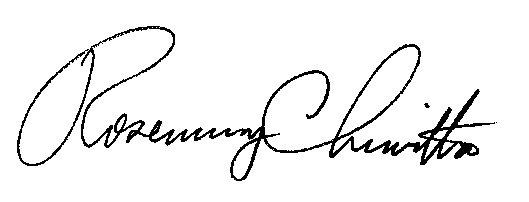 	Rosemary Chiavetta	SecretaryCc: Amy Zuvich, Bureau of Administration, Financial and AssessmentsLICENSE ENCLOSED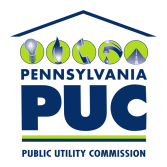 COMMONWEALTH OF PENNSYLVANIAPENNSYLVANIA PUBLIC UTILITY COMMISSION400 NORTH STREET, HARRISBURG, PA 17120